DAILY FUTURESFriday 24th October 2014Currencies – EUR, GBP, USDThere is 1 new order for today.Entries: 	Exits: 	The colour coding we are currently using is as follows: Amended orders or stops Retained Orders or stops – no change New working ordersImmediate action required Short SellChange Contract Specifications
OPEN POSITIONS:ROLLOVERS:	Code	Contract	ACTION 	Action	NEW 	ExpiryRollover needs to occur because the contract expires on a specified date and needs to be either sold or settled. To Roll a contract over is actually a misnomer - the process is to sell the current contract at market value and buying the next contract at market value.STOPS: 		Code		Contract	OLD		ACTION	NEW		EXPIRYAmended Feeder Cattle	FC	GFV4-Oct 14	245.75	Amend	245240.1	30-10-14FTSE100 Index	LFT	FFIZ4-Dec 14	6375		Amend	6317		19-12-14Wheat		W	ZWZ4-Dec 14	488.25	Amend	491.7		28-11-14For those who wish to use CFD's over the Futures Contracts to reduce their trade risk, the following CFD's are available:Feeder Cattle	No CFDFTSE100 Index	FTSE100.I			6377		Amend	6.19		No ExpiryWheat		WHEATDEC 14		488.75	Amend	491.7		26-11-14RetainedCrude Oil		CL	CLZ4-Dec 14	79.38		Retain	79.38		20-11-14Gold			GC	GCZ4-Dec 14	1211		Retain	1211		28-11-14Platinum		PL	PLF5-Jan 15	1236		Retain	1236		31-12-14Sugar # 11		SB	SBH5-Mar 15	16.35		Retain	16.35		27-02-15For those who wish to use CFD's over the Futures Contracts to reduce their trade risk, the following CFD's are available:Crude Oil		OILUSDEC14		79.38		Retain	79.38		18-11-14Gold			GOLDDEC14		1212.5	Retain	1212.5	26-11-14Platinum		PLATINUMJAN15	1236.6	Retain	1236.6	29-12-14Sugar # 11		SUGARNYMAR15	16.37		Retain	16.37		25-11-14WORKING ORDERS:CANCELLED ORDERS:Name:	Code		Contract	Direction	Entry		Stop Loss	ExpiryAmended Retained Soybean Oil	BO	ZLZ4-Dec 14	Buy		34.22		31.52		28-11-14For those who wish to use CFD's over the Futures Contracts to reduce their trade risk, the following CFD's are available:Soybean Oil	No CFDNEW ORDERS: Name		Code		Contract	Direction	Entry		Stop Loss	  ExpiryBrent Crude Oil	BC	LCOZ4-Dec 14	Buy		89.12		82.93		20-11-14For those who wish to use CFD's over the Futures Contracts to reduce their trade risk, the following CFD's are available:Brent Crude Oil	OIKUKDEC14		Buy		89.14		82.95		18-11-14Trade Risk and MarginWe have been including the Trade Risk in the charts for people to be able to judge the comfortable Position size to fit with their trade risk parameters. How to read this and adapt to your individual circumstances - the number of CFD's shown is equivalent to the Futures Contract  Size. Calculate your own trade risk as a ratio of the posted Contract Trade risk and adjust the number of CFD's accordinglyName		Code		Contract	# of CFD's		Trade Risk		Margin Brent Crude Oil	BC	LCOZ4-Dec 14	1 Contract		USD $6,190	USD $2600			OIKUKDEC14		1000 Barrels				USD $1,722Soybean Oil	BO	ZLZ4-Dec 14	1 Contract		USD $1,620	USD $770			No CFDTo clear up any confusion over the OIL CFD's OILUK represents Brent Crude (British North Sea Oil and its contract code "LCO" is for London Crude Oil) and OILUS represents Nymex Light Sweet Crude (West Texas Intermediate known as both CL & WTI).The Futures Contract for Heating Oil was renamed from Heating Oil to NY Harbour ULSD, the Code for this remains the same though - HO. The CFD remains the same name. There has been some confusion over this change.CHARTS: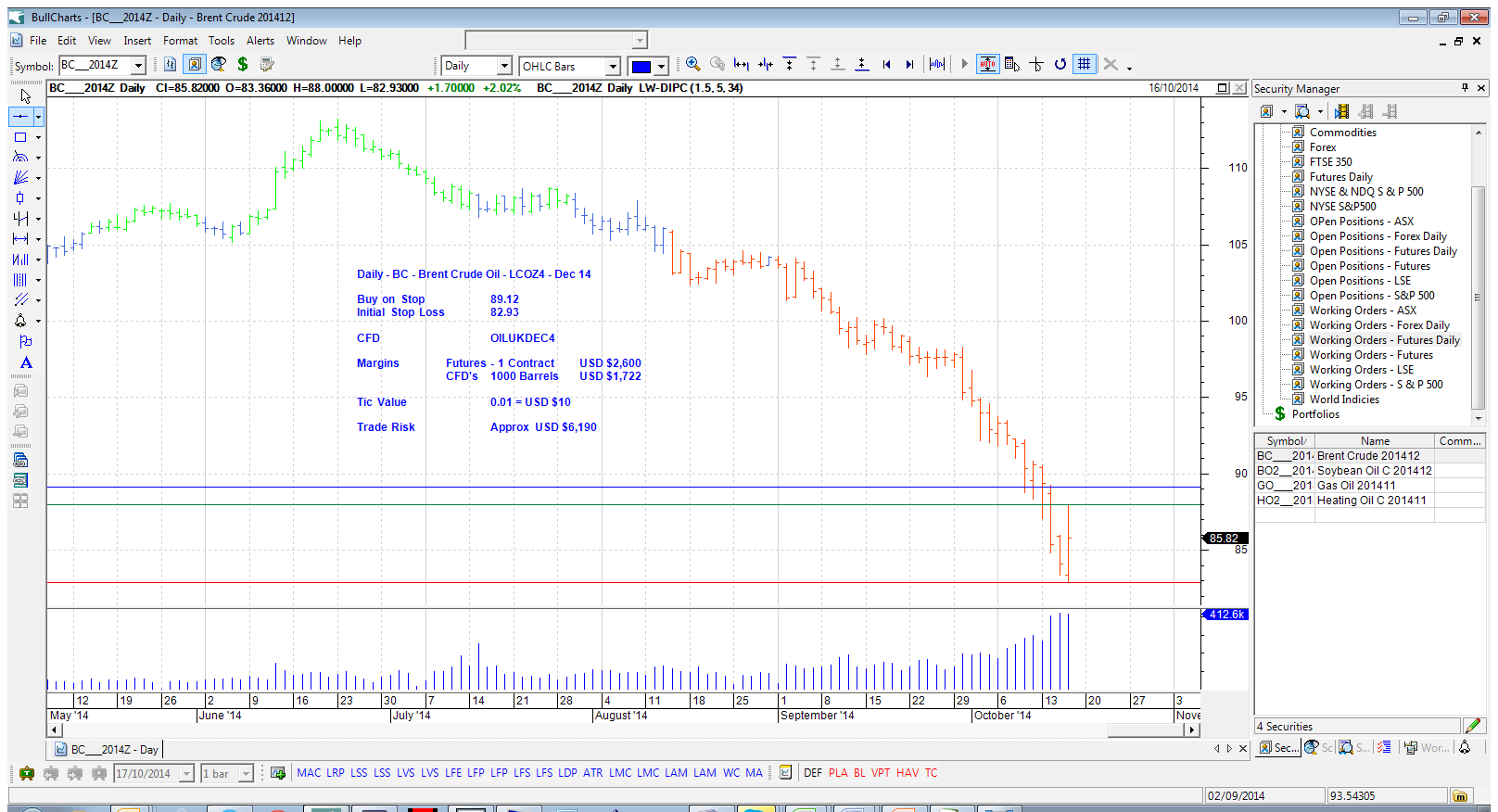 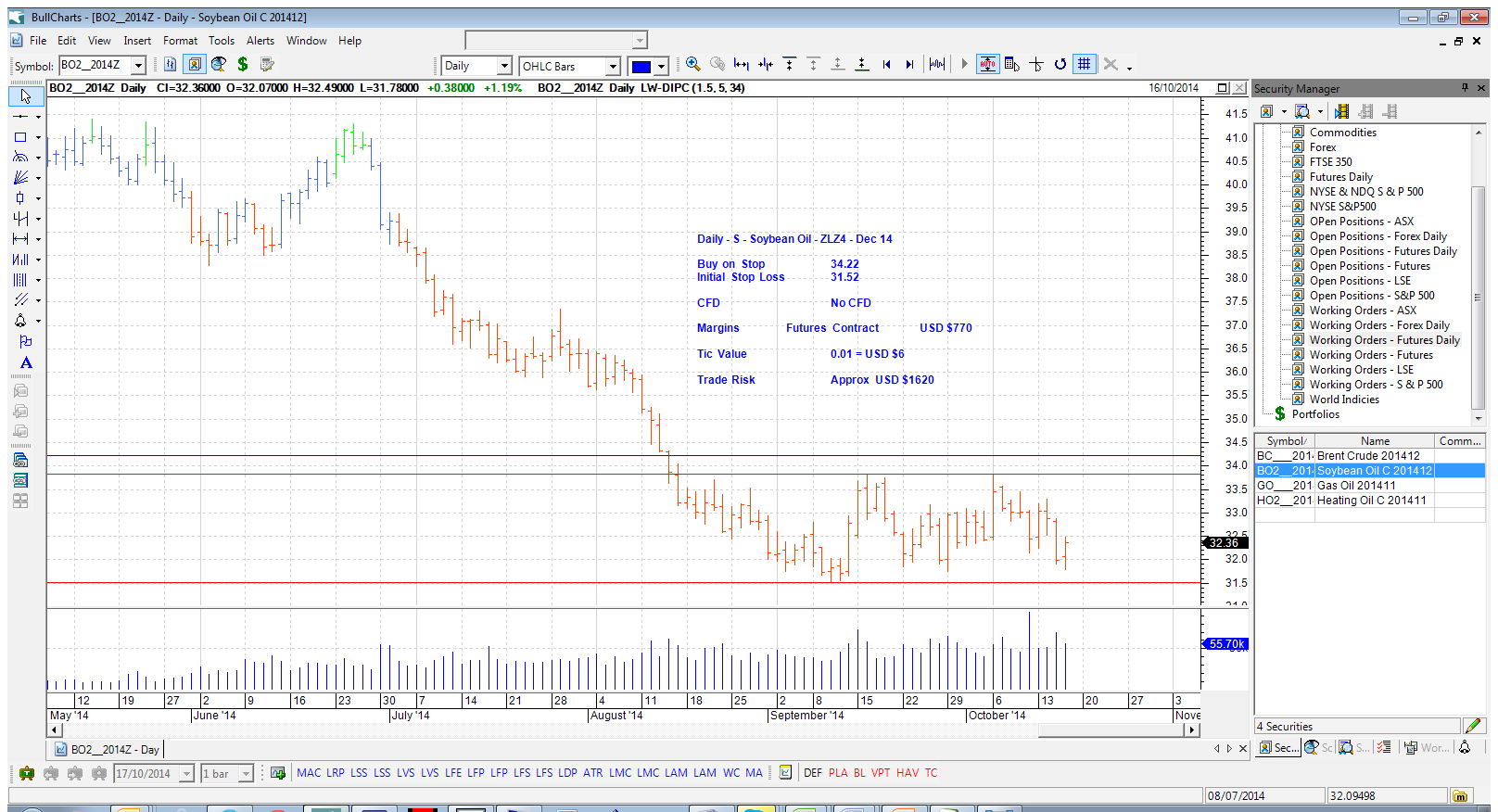 